Blijkens de mededeling van de Directeur van Uw kabinet van 28 juni 2013, nr. 401276, machtigde Uwe Majesteit de Afdeling advisering van de Raad van State haar advies inzake het bovenvermelde voorstel van wet rechtstreeks aan mij te doen toekomen. Dit advies, gedateerd 21 augustus 2013, nr. No.,  bied ik U hierbij aan.Het ontwerp geeft de Afdeling advisering geen aanleiding tot het maken van inhoudelijke opmerkingen.Ik moge U verzoeken het hierbij gevoegde voorstel van wet en de memorie van toelichting aan de Tweede Kamer der Staten-Generaal te zenden.De Minister van Veiligheid en Justitie, I.W. Opstelten Directie Wetgeving en Juridische ZakenSector straf- en sanctierechtTurfmarkt 1472511 DP  Den HaagPostbus 203012500 EH  Den Haagwww.rijksoverheid.nl/venjRegistratienummer427935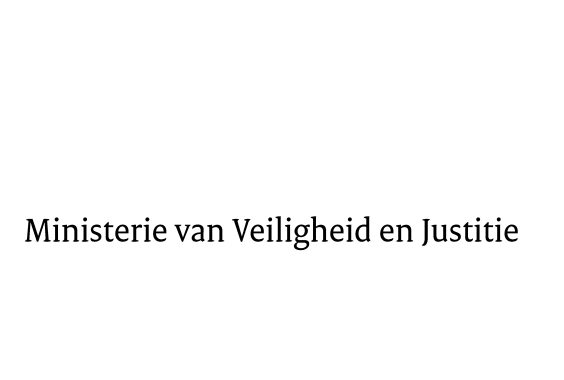 Aan de KoningAan de Koning19 september 201319 september 2013 Wijziging van de Wet overdracht tenuitvoerlegging strafvonnissen in verband met aanvulling van de bepaling over de procedure van voortgezette tenuitvoerlegging Wijziging van de Wet overdracht tenuitvoerlegging strafvonnissen in verband met aanvulling van de bepaling over de procedure van voortgezette tenuitvoerlegging